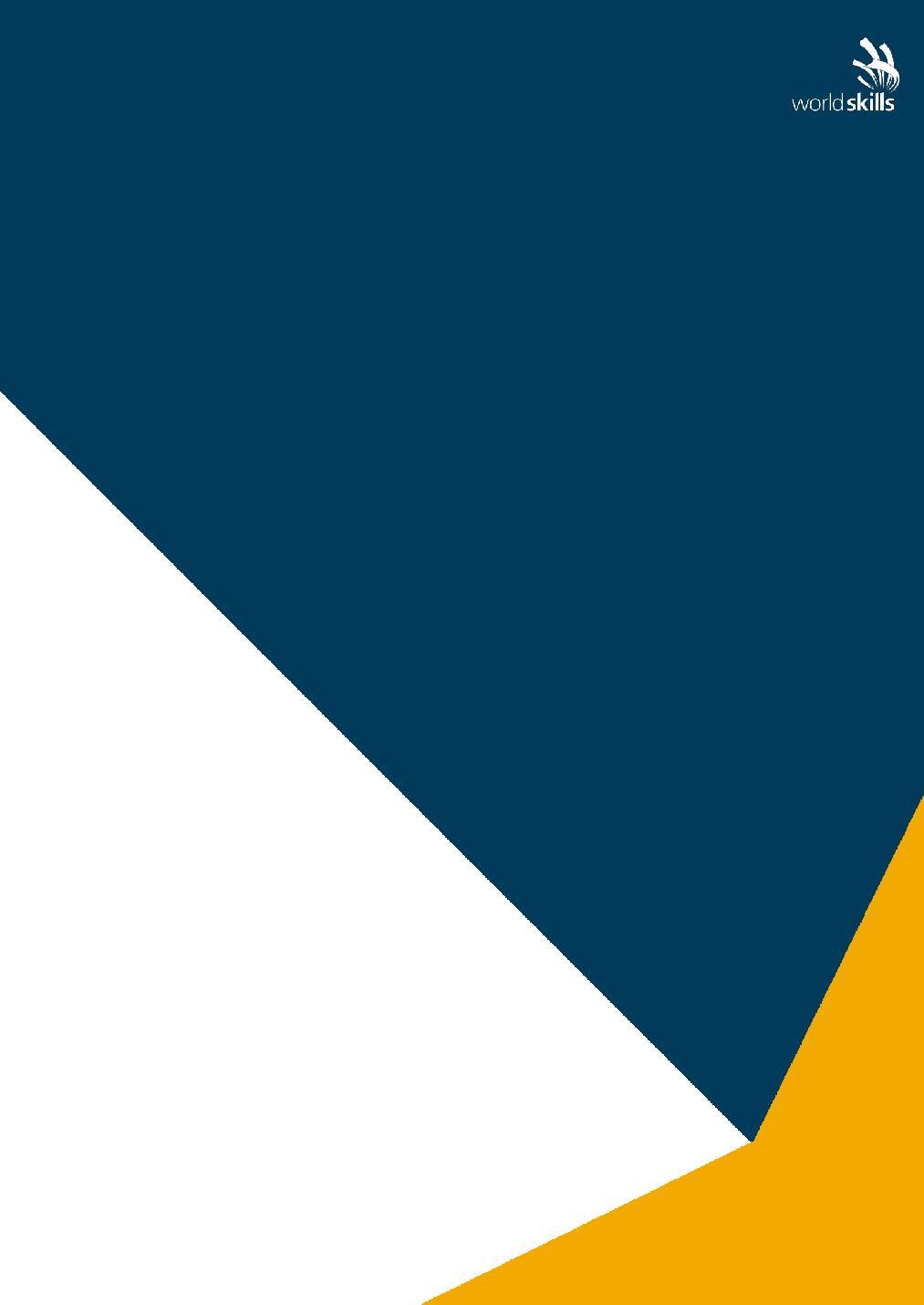 КОДЕКС ЭТИКИ И НОРМ ПОВЕДЕНИЯWorldSkills InternationalСекретариат WorldSkills International Кайзерграхт 62-64, 1015 CS Амстердам, Нидерланды www.worldskills.org, тел: +31 23 5311071, факс: +31 23 5310816WSI_OD04ОБЩАЯ ИНФОРМАЦИЯ И ОБЛАСТЬ ВОЗДЕЙСТВИЯОБЛАСТЬ ПРИМЕНЕНИЯWorldSkills демонстрирует ценность компетенций и способствует признанию специалистов рабочих профессий во всем мире. Компетенции являются основой современной жизни. Все, начиная от домов, в которых мы живем, заканчивая сообществами, которые мы создаем, является результатом работы квалифицированных специалистов рабочих профессий. Эти квалифицированные специалисты и обучающие системы, которые они представляют, являются движущей силой успешной карьеры, залогом развития компаний и процветания промышленности и экономики.В мировой экономике такой успех является производным от социально-экономического устойчивого развития. Вклад WorldSkills состоит в ответственных действиях по шести основным направлениям: исследования, продвижение компетенций, построение карьеры, образование и профессиональная подготовка, международное сотрудничество и развитие, и соревнования по компетенциям.WorldSkills признает за собой и выполняет особые обязательства, выражающиеся в том, что Члены WS, сотрудники, должностные лица и партнеры обязаны действовать как образцы для подражания для студентов и молодых специалистов, на которых мы оказываем влияние, которые имеют разное культурное, социальное происхождение и материальное положение. Становясь Членом WS, партнером или вступая в сотрудничество с WorldSkills, все лица и организации должны соблюдать и применять на практике жизненные ценности и руководящие принципы, которые в совокупности составляют Кодекс этики и норм поведения WorldSkills.Кодекс этики отражает ценности и этические основы WorldSkills.Кодекс норм поведения описывает, каким образом этическое поведение поддерживается и реализуется в повседневной работе организации.Данный Кодекс применяется ко всем аспектам деятельности WorldSkills, в том числе внутренним и касающимся внешних отношений с коллегами, Членами WS и стейкхолдерами, а также устанавливает минимальные стандарты поведения, которые WorldSkills ожидает от любого человека, представляющего непосредственно WorldSkills или бренд WorldSkills, либо ассоциированного с WorldSkills в каком-либо качестве.Деятельность WorldSkills осуществляется в шести ключевых областях, каждая из которых имеет конкретные планы действий и временные рамки.ОБЛАСТЬ ВОЗДЕЙСТВИЯПри создании новых документов, руководящих принципов, процедур или правил, в том числе правил Чемпионата, авторы должны опираться на данный Кодекс этики и норм поведения, чтобы обеспечить их соответствие всем стандартам, изложенным в данном документе, с точки зрения этических норм и операционных процессов.ВИДЕНИЕУлучшить наш мир с помощью компетенций.МИССИЯПовысить авторитет и признание рабочих профессий и показать, насколько важны компетенции в достижении экономического роста и личного успеха.ПОЗИЦИОНИРОВАНИЕГлобальный центр мастерства и развития компетенций.КОДЕКС ЭТИКИЦенности, этические основы WorldSkills и к кому они применяются.ЦЕННОСТИ И ЭТИЧЕСКИЕ ОСНОВЫКлючевыми ценностями WorldSkills являются мастерство, многообразие, справедливость, инновации, честность, партнерство и прозрачность.На протяжении своей более чем 65-летней истории WorldSkills, благодаря своему основному виду деятельности – проведению соревнований, оказывает содействие достижению мастерства с помощью ценностно-ориентированной исполнительской культуры для продвижения развития компетенций и высоких стандартов работы в качестве целей, к которым должны стремиться все члены общества. Следовательно, такие стандарты в настоящее время составляют минимальные ожидания в отношении всех лиц, которые поддерживают или представляют бренд WorldSkills или ассоциированы с движением WorldSkills.ОБЛАСТЬ ПРИМЕНЕНИЯДанный Кодекс применим ко всем аспектам деятельности WorldSkills, включая внутренние и внешние отношения с коллегами, Членами WS и стейкхолдерами, и устанавливает требуемые WorldSkills минимальные стандарты поведения для лиц, которые представляют интересы WorldSkills или бренда WorldSkills или связаны с WorldSkills в какой-либо роли. В целом нормы данного Кодекса распространяются на любое лицо, аккредитованное в установленном порядке на участие в Генеральной Ассамблее WorldSkills или Чемпионате, включая членов Совета директоров, делегатов Членов WS, Официальных обозревателей, Обозревателей, спонсоров и представителей партнеров, представителей Молодежного совета WorldSkills, Экспертов, Тим-лидеров, Переводчиков, тренеров, Конкурсантов, спонсоров, партнеров, волонтеров, членов Секретариата и Расширенного Секретариата, Организаторов Чемпионата, членов конкурсных делегаций и попечителей Фонда WorldSkills.ПРИВЕРЖЕННОСТЬ СОБЛЮДЕНИЮ ПРАВ ЧЕЛОВЕКА	Поведение Членов WS и партнеров движения должны соответствовать нормам, содержащимся в следующих документах: Всеобщая декларация прав человекаwww.un.org/en/universal-declaration-human-rights/;Международный пакт о гражданских и политических правах www.ohchr.org/EN/ProfessionalInterest/Pages/CCPR.aspx;Международный пакт об экономических, социальных и культурных правахwww.ohchr.org/EN/ProfessionalInterest/Pages/CESCR.aspx; Декларация Международной Организации Труда об основополагающих принципах и правах в сфере труда www.ilo.org/declaration/thedeclaration/lang--en/; Повестка дня Организации Объединенных наций в области устойчивого развития на период до 2030 года http://undocs.org/A/RES/70/1; Кампания HeForShe организации «ООН-Женщины» www.heforshe.org/. ОКРУЖАЮЩАЯ СРЕДА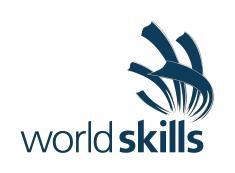 Безопасная и устойчивая окружающая среда имеет огромное значение для жизни людей. WorldSkills стремится к сокращению неблагоприятного воздействия на окружающую среду во всех аспектах своей деятельности и интегрирует экологические ценности в свои бизнес-процессы и процессы взаимодействия с Членами WS и партнерами по всем шести направлениям развития.ЧЛЕН МИРОВОГО СООБЩЕСТВАWorldSkills признает, что является членом постоянно развивающегося мирового сообщества, и выражает готовность выполнять свои обязательства с должной степенью прилежности и обдуманности, однако WorldSkills отмечает, что несет ответственность только за те области, над которыми осуществляет полный контроль. WorldSkills будет стремиться взаимодействовать и сотрудничать только с теми организациями, которые следуют таким же идеалам и высоким стандартам, а также содействовать распространению данных идеалов и стандартов среди всех, кто вовлечен в сферы деятельности WorldSkills.КОДЕКС НОРМ ПОВЕДЕНИЯПути продвижения и применения норм этичного поведения в ежедневной работе организации. ВВЕДЕНИЕДанный Кодекс норм поведения содержит четкие описания стандартов этичного поведения в рамках нашего глобального движения с учетом культурного, социального и экономического многообразия сообщества WorldSkills.ОБЛАСТЬ ПРИМЕНЕНИЯДанный кодекс применим ко всем лицам, которые представляют интересы WorldSkills или бренда WorldSkills или которые связаны с WorldSkills в какой-либо роли. Кодекс содержит руководящие принципы ежедневной деятельности, порядка взаимодействия и принятия решений для членов Совета директоров, Секретариата, представителей Членов WS и сотрудников WorldSkills. Все лица, представляющие бренд и движение WorldSkills, должны соблюдать самые высокие стандарты профессиональной честности и ответственности, действовать в соответствии с основополагающими ценностями и этическими принципами WorldSkills, отстаивать эти ценности и принципы и способствовать их распространению. Члены WS и их представители должны отдавать себе отчет в том, что на них лежит особая роль в деле популяризации движения и его идеалов среди всех стейкхолдеров.Ценность данного Кодекса для движения WorldSkills заключается в его способности быть стимулом и ориентиром для создания обстановки, способствующей развитию принципов честности, открытости, справедливости, сотрудничества и инноваций.ЭТИЧЕСКИЕ ПРИНЦИПЫ ОРГАНИЗАЦИИБудучи организацией, функционирующей на основе членства, WorldSkills сотрудничает с физическими лицами, отдельными странами и регионами, с коммерческими и некоммерческими корпорациями и организациями, государственными органами и международными организациями на основе следующих принципов и приоритетов, установленных руководящими органами WorldSkills, а именно: Организация обязуется осуществлять свою внутреннюю деятельность и взаимодействие с любыми лицами, с которыми она работает, в соответствии с принципами открытости, честности и ответственности.Организация исполняет свои обязанности на основе принципов честности, справедливости и рациональности, соблюдая права человека, профессиональные права и права на неприкосновенность личной жизни своих Членов и коллег.Организация основывает свою работу на принципе политического и религиозного нейтралитета.Любые возникающие конфликты будут разрешены конструктивно и в соответствии с принципами открытости и разумности при соблюдении прав человека, профессиональных прав и прав на неприкосновенность частной жизни затронутых сторон, за исключением случаев, когда раскрытие информации необходимо для соблюдения интересов глобального движения.Организация не приемлет агрессию или сексуальные домогательства в любых аспектах своей деятельности. Организация принимает только те источники финансирования, которые не отражаются на способности организации решать все возникающие вопросы беспрепятственно, тщательно, объективно и в интересах бренда.Организация не приемлет взяточничества и коррупции в какой-либо форме. Организация способствует развитию ценностно-ориентированной исполнительской культуры с целью развивать и поддерживать достигнутый уровень доверия в отношениях с теми, с кем организация осуществляет взаимодействие. Организация активно консультируется с теми Членами, кого непосредственно затрагивает разработка и применение новых руководящих принципов.Организация соблюдает высочайшие стандарты профессиональной честности при принятии на себя обязательств по реализации программ или предоставлению услуг. ПРАКТИЧЕСКИЕ РЕКОМЕНДАЦИИСТАНДАРТНЫЕ НОРМЫ ПОВЕДЕНИЯWorldSkills признает, что люди, выполняющие различные роли, зачастую ведут себя по-разному. Описания, приведенные ниже, являются базовыми нормами поведения, которым будут следовать члены Совета директоров, члены Секретариата и уполномоченный персонал. Данные нормы могут быть перенесены другими представителями WorldSkills или бренда WorldSkills на их поведенческие роли в рамках WorldSkills и выступать в качестве руководства к поведению в похожих ситуациях. Членам WS, стейкхолдерам и партнерам рекомендуется использовать данные нормы поведения в рамках конкретных обстоятельств, в которых они находятся.СОВЕТ ДИРЕКТОРОВ И ИСПОЛНИТЕЛЬНЫЙ ДИРЕКТОРЧлены Совета директоров и Исполнительный директор придерживаются семи принципов общественной деятельности, которые были определены Комитетом по стандартам общественной жизни. Формулировки были адаптированы к нуждам WorldSkills и звучат следующим образом:БескорыстностьЧлены Совета директоров и Исполнительный директор всегда должны действовать исключительно в интересах бренда WorldSkills и не должны предпринимать никаких действий в целях приобретения финансовой или иной выгоды для себя, своей семьи или друзей.Профессиональная этикаЧлены Совета директоров и Исполнительный директор не имеют права брать на себя любые финансовые или иные обязательства в пользу третьих лиц или организаций, которые могут повлиять на исполнение их официальных обязанностей.ОбъективностьВ ходе исполнения своих обязанностей в рамках WorldSkills члены Совета директоров и Исполнительный директор будут принимать решения, основываясь на объективных показателях, в том числе при назначениях на должности, выборе подрядчиков, а также рекомендации к наградам и привилегиям.Ответственность Члены Совета директоров и Исполнительный директор несут ответственность за свои решения и действия перед Членами WS и стейкхолдерами и должны быть готовы ко всякой проверке, соответствующей их должности.ОткрытостьЧлены Совета директоров и Исполнительный директор придерживаются принципа прозрачности своих решений и действий. Причины принятия решений обычно придаются огласке, за исключением случаев, когда это может скомпрометировать репутацию или нарушает неприкосновенность личности Члена WS или стейкхолдера.ЧестностьЧлены Совета директоров и Исполнительный директор должны раскрывать любые личные интересы, имеющие отношение к их обязанностям в рамках WorldSkills и предпринимать меры для разрешения любых сопутствующих конфликтов таким образом, чтобы защитить бренд WorldSkills.ЛидерствоЧлены Совета директоров и Исполнительный директор должны продвигать и поддерживать вышеизложенные принципы своим лидерством и собственным примером.СЕКРЕТАРИАТЧлены Секретариата должны относиться друг к другу и к тем, с кем они работают, с уважением и вниманием, учитывая многообразие движения WorldSkills, включая различия в культурном происхождении, а также половую, религиозную и региональную принадлежность, ограниченные возможности, семейное положение и сексуальную ориентацию. Члены Секретариата должны общаться и консультироваться друг с другом в открытой и коллегиальной форме, в порядке, который позволит им выполнять свои обязанности максимально эффективно и добросовестно.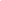 Члены Секретариата должны уважать личное пространство и частную жизнь своих коллег при работе с персональной информацией.WorldSkills обязуется в достаточной мере проконсультироваться с любым членом Секретариата перед принятием решений, касающихся этого члена Секретариата.УПОЛНОМОЧЕННЫЙ ПЕРСОНАЛWorldSkills признает, что лица, назначенные на позиции WorldSkills, были выбраны Членами WS на основании обязанностей, которые они выполняют на национальном уровне, а также командных выступлений на Чемпионатах WorldSkills. Тем не менее, эти лица также должны выполнять свои обязанности перед WorldSkills и удостовериться, что подготовка и проведение соревнований по компетенциям происходят в соответствии с правилами Чемпионата и Кодексом этики и норм поведения, которые включают в себя обязательство следовать принципам честности, этики и заботы о каждом Конкурсанте и их уполномоченном персонале, о чем подчеркивается в Клятвах.Вследствие этого любой назначенный или аккредитованный сотрудник, который попытается благоприятствовать какой-либо из сторон или оказать влияние на ход любого соревнования путем нарушения положений Кодекса этики и норм поведения или правил Чемпионата, очернит не только свою репутацию, но и репутацию своей команды, страны/региона Члена WS и непосредственно WorldSkills. Таким образом, последствия такого поведения могут оказать серьезное влияние на участие такого сотрудника или Члена WS в деятельности WorldSkills как в настоящий момент, так и в будущем (см. раздел Последствия, санкции и меры наказания).ИНЫЕ НОРМЫ ПОВЕДЕНИЯСООТВЕТСТВИЕ ТРЕБОВАНИЯМ ЗАКОНОДАТЕЛЬСТВАWorldSkills будет действовать в соответствии с законодательными и нормативными актами, применяемыми там, где проводятся мероприятия WorldSkills, и обеспечит соответствующее обучение персонала, чтобы минимизировать потенциальные юридические риски.ДЕЛОВАЯ ЭТИКАWorldSkills стремится быть по-настоящему социально-ответственной организацией и исполнять свои обязательства по отношению к сообществам и населенным пунктам, в которых она осуществляет свою деятельность.ФИНАНСОВАЯ НЕЗАВИСИМОСТЬWorldSkills не будет принимать денежные средства, которые могут повлиять на независимость или репутацию организации в рамках продвижения ее миссии. Таким образом, WorldSkills будет:принимать средства только от доноров, которые разделяют ценности и цели WorldSkills;соблюдать баланс между средствами, полученными из государственного сектора, частного сектора, фондов, благотворительных учреждений и путем пожертвований от частных лиц;стремиться к поиску большого числа разнообразных доноров в вышеуказанных категориях; иотказываться принимать средства, переданные при условии или структурированные таким образом, что WorldSkills придется отступиться от принципа независимости своих действий, будет действовать не в соответствии со своей миссией или отступится от осущvествления действий, соответствующих миссии организации.ЗНАКИ ПРИЗНАТЕЛЬНОСТИ, ПОДАРКИ, КУЛЬТУРНАЯ ЭТИКА И АНТИКОРРУПЦИОННАЯ ДЕЯТЕЛЬНОСТЬWorldSkills признает, что термины «организация мероприятия» и «гостеприимство» означают разные вещи и используются по-разному во многих культурах. Во время проведения мероприятия, которое включает в себя официальные приемы и приемы пищи, WorldSkills относится с уважением к культуре организатора, однако поощряет планирование с учетом принципов экономической осмотрительности и скромности.WorldSkills признает и приветствует высокие стандарты в области исполнительского искусства на мероприятиях, а также усилия, приложенные к их достижению, соответствующие культуре усердного труда, которую мы стремимся развивать. Мы продвигаем такую организацию подобных демонстраций, которая бы делала акцент на таланте и достижениях исполнителей, а не щедром или экстравагантном обхождении с аудиторией.Кроме того, WorldSkills признает, что в культуре многих стран-членов WS преподнесение и получение подарков являются неотъемлемой частью установления отношений и демонстрации взаимоуважения. Поэтому WorldSkills разрешает эту практику, при условии, что обмен подарками будет происходить в рамках личного обмена между людьми, будет скромен по своей сути и будет отражать культуру дарящего, как, например, обмен символами профессиональной дружбы между Экспертами на рабочей площадке.WorldSkills принципиально не приветствует предоставление подарков в большом объеме широкому кругу лиц или участникам встреч. Предоставление дорогих подарков, щедрых знаков признательности, угощений, путевок или каких-либо обещаний, или проживания, которые призваны (или могут быть расценены как попытки) завоевать благосклонность или повлиять на процесс принятия решений, строго запрещаются при любых обстоятельствах. Основывая свою деятельность на данном Кодексе этики и норм поведения, WorldSkills настаивает на применении принципов честности и справедливости и ожидает соблюдения таких же стандартов поведения от тех, с кем WorldSkills осуществляет взаимодействие. WorldSkills не приемлет коррупцию и запрещает взяточничество в любой форме - фактическое и подразумеваемое.УПРАВЛЕНИЕ РИСКАМИ И ЗАЩИТА ИНФОРМАЦИИWorldSkills применяет стратегии управления рисками для всех видов деятельности и использует процедуры защиты и сохранения целостности и репутации бренда. WorldSkills устанавливает собственные стандарты целостности и сохранности информации, а также соблюдает принципы защиты информации, установленные в каждой стране, где WorldSkills осуществляет свою деятельность. ПОСЛЕДСТВИЯ, САНКЦИИ И МЕРЫ НАКАЗАНИЯУмышленное, преднамеренное или вопиющее нарушение установленных в данном Кодексе стандартов поведения представителем WorldSkills может служить основанием применения ряда санкций и мер наказания. Совет Директоров имеет право напрямую или через своих официальных представителей определить:применяемые санкции или меры наказания;дату(ы) применения санкций или мер наказания исроки их действия. Во всех случаях официальные представители WorldSkills принимают решения на основе «неопровержимых доказательств» и в соответствии с этими этическими принципами и с нормами естественного права и всегда стремятся соблюсти справедливый баланс между коллективной и индивидуальной ответственностью. В каждой ситуации может быть применен широкий и разнообразный круг санкций и мер наказания, включая, но не ограничиваясь следующими мерами:устный или письменный выговор,временное отстранение от участия в Чемпионате, мероприятии или Генеральной Ассамблее, запрет на участие в Чемпионате, мероприятии или Генеральной Ассамблее,лишение некоторых или всех членских привилегий, отстранение от подачи заявок на конкурс илив исключительных случаях, предоставление рекомендаций Генеральной Ассамблее об исключении Члена WS (см. пункт 4.6 Конституции).Совет директоров может делегировать свои полномочия по применению санкций или мер наказания Комитету по этике или аналогичному комитету, устанавливая круг властных полномочий данного комитета и его право давать рекомендации. ДЕЙСТВУЮЩАЯ ЮРИСДИКЦИЯВсе случаи (вменяемых) нарушений правил Чемпионата рассматривает Комитет Чемпионата.Все случаи (вменяемых) нарушений Кодекса этики и норм поведения в ходе Чемпионата, относящихся к соревнованиям по компетенциям, но не указанных в правилах, рассматривает Комитет по слушаниям. Все случаи (вменяемых) нарушений Кодекса этики и норм поведения (включая случаи, произошедшие в ходе Чемпионата, но не относящихся к соревнованиям по компетенциям) рассматривает Совет директоров и/или Комитет по этике.ВНЕСЕНИЕ ПОПРАВОКСовет директоров пересматривает данный документ перед каждым заседанием Генеральной Ассамблеи, чтобы удостовериться в его актуальности и применимости. Все рекомендуемые поправки представляются на рассмотрение Генеральной Ассамблее для последующей ратификации. 